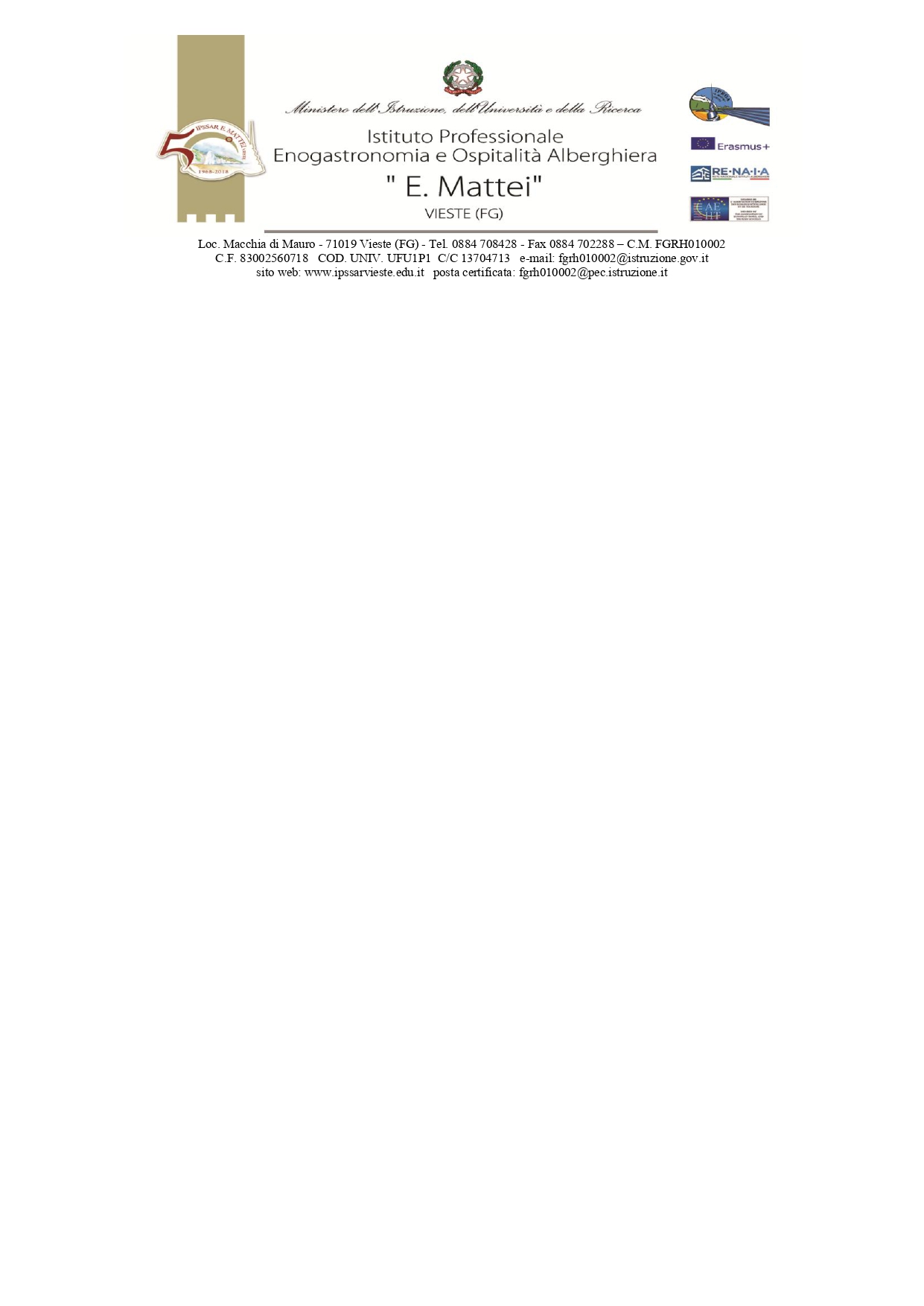 Circ. n. 12 del 26/09/2022Al	Personale docente	sito WebOggetto: Trasmissione Modulo Dichiarazione di disponibilità per l’a.s. 2022/2023 ad effettuare ore aggiuntive oltre l’orario di servizio 	Si trasmette in allegato il Modulo per la Dichiarazione di disponibilità per l’a.s. 2022/2023 ad effettuare ore aggiuntive oltre l’orario di servizio.La scheda dovrà essere restituita, debitamente compilata, presso all’ufficio protocollo dell’Istituto o tramite mail istituzionale (fgrh010002@istruzione.it) entro il 28/09/2022. 	In tabella sono indicate le ore residue che potranno essere assegnate ai docenti che ne faranno richiesta secondo i criteri stabiliti dalla normativa vigente.Il Dirigente ScolasticoDamiano Francesco IOCOLO(Firma autografa sostituita a mezzo stampa ai sensi dell'art. 3 comma 2 del D.L. 39/93)Al Dirigente Scolastico	IPEOA “E. Mattei”	VIESTEOggetto: 	Dichiarazione di disponibilità per l’a.s. 2022/2023 ad effettuare ore aggiuntive oltre l’orario di servizio_l_ sottoscritt_ ___________________________________________ nat_ a ______________________________ il __________________, in qualità di docente a T.D. 	(per completamento)T.I. 	(max 6 ore)Con classe di concorso ___________ - _________________________________, presso questo Istituto COMUNICAla propria disponibilità ad effettuare n. ______ in eccedenza all’orario di servizio_________________________________firmaClasse di concorso - DisciplinaOre residueAB24 – Inglese (SERALE)5AD24 – Tedesco (DIURNO)5AD24 – Tedesco (SERALE)4A018 – Tecniche delle Comunicazioni (DIURNO)6A031 – Sc. Alimenti (SERALE)3A045 – Sc. Ec. Aziendali (SERALE)4A048 – Sc. Motorie e Sportive (DIURNO)4B020 – Lab. Cucina (DIURNO)6B020 – Lab. Cucina (DIURNO)2B021 – Lab. Sala e Vendita (DIURNO)5B021 – Lab. Sala e Vendita (SERALE)6